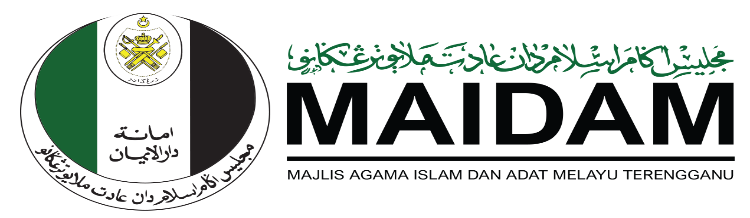 PERMOHONAN LAWATAN KELUAR NEGARAATAS URUSAN PERSENDIRIANA.	Maklumat pegawai :Nama Pegawai : 									Jawatan : 										Tarikh Lantikan : 									Jabatan/Pejabat : 									Gaji Sekarang : 									Jika telah berumahtangga : 							Nyatakan :6.1. Nama suami/isteri : 								6.2. Jika bekerja, nyatakan jawatan suami/isteri :6.3. Jabatan/Pejabat : 								6.4. Tarikh Lantikan : 								Tanggungan : (Bilangan anak/tanggungan) : 					B.	Maklumat Lawatan :Negara yang hendak dilawati : 							Tempoh dan tarikh lawatan : 							Tujuan : 										Jumlah perbelanjaan yang dijangka : 						Punca perbelanjaan : 								Nyatakan berapa kali telah membuat lawatan keluar negeri di atas urusan persendirian, (gunakan lampiran (i), jika perlu)13.1.  Tahun ini (20        ) 		kali	13.1.1.  Tujuan : 								13.1.2.	 Tempat :								13.1.3.	 Tempoh :							13.2.  Tahun lepas (20      ) 		kali	13.2.1.	  Tujuan : 								13.2.2.	  Tempat : 								13.2.3.	  Tempoh : 								…………………………	Tandatangan pegawai	Tarikh :Ulasan Ketua Bahagian :……………………………………………………………………………………………………………………………………………………………………………………………………………………………………….Tandatangan Ketua BahagianTarikh :Ulasan Ketua Jabatan :……………………………………………………………………………………………………………………………………………………………………………………………………………………………………………………………………………………………………………………………………………Tandatangan Ketua JabatanTarikh :